团体标准T/CACE XXXX—XXXX点击此处添加标准名称点击此处添加标准名称的英文译名（工作组讨论稿（立项）/征求意见稿草稿（中期）/送审稿（审查））在提交反馈意见时，请将您知道的相关专利连同支持性文件一并附上。XXXX - XX - XX发布XXXX - XX - XX实施中国循环经济协会  发布目次前言	II引言	III1  范围	12  规范性引用文件	13  术语和定义	14  核算边界	3附录A（资料性）  温室气体的全球变暖潜势（GWP）	10参考文献	18前言本文件按照GB/T 1.1-2020《标准化工作导则 第1部分：标准化文件的结构和起草规则》的规定起草。请注意本文件的某些内容可能涉及专利。本文件的发布机构不承担识别专利的责任。本文件由中国循环经济协会提出并归口。本文件起草单位：XXX、XXX、……。本文件主要起草人：XXX、XXX、……。引言（可选）XXXXX是XXXX，是实现XXX。（意义）（途径）。本文件的目的是XXXXX。范围本文件规定了/确立了xxx的___、___、___（覆盖的各个方面，列出标准框架标题）等内容。本文件适用于xxxxx。规范性引用文件国家标准（按文件顺序号排序）行业标准（先按文件代号排序，再按文件顺序号排序）地方标准（先按文件代号排序，再按文件顺序号排序）团体标准（先按文件代号排序，再按文件顺序号排序）ISO、ISO/IEC标准其他机构或组织的标准化文件其他文献GB/T 22723 天然气能量的测定GB/T 32150 工业企业温室气体排放核算和报告通则术语和定义
术语中文名称 English name具体定义。。[来源：GB/T xxx]
术语中文名称 English name具体定义。其他标准框架标题子标题1具体内容。xxx如图1所示。（图表）xxxx图子课题2具体符合下列内容：内容；内容；内容。子课题3子子课题1内容按公式（1）计算。		()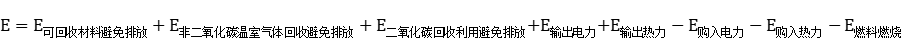 式中：E--企业法人温室气体减排总量，单位为吨二氧化碳当量（tCO2e）；E可回收材料避免排放 --可回收材料所对应的温室气体避免排放量，单位为吨二氧化碳当量（tCO2e）。
（资料性或规范性）
xxxx（名称）表A.1给出了xxxx。xxxx[来源：xxxx]参考文献[1] GB/T 2997 致密定形耐火制品体积密度、显气孔率和真气孔率试验方法[2] Greenhouse gases — Part 1: Specification with guidance at the organization level for quantification and reporting of greenhouse gas emissions and removals.[3] 工业其它行业企业温室气体排放核算办法与报告指南（试行）.国家应对气体变化战略研究和国际合作中心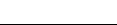 ICS  点击此处添加ICS号CCS  点击此处添加CCS号XxxXxxxXxxx